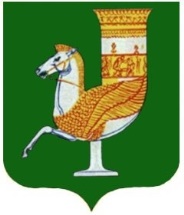 П О С Т А Н О В Л Е Н И Е АДМИНИСТРАЦИИ   МУНИЦИПАЛЬНОГО  ОБРАЗОВАНИЯ «КРАСНОГВАРДЕЙСКИЙ  РАЙОН»От 15.03.2022г.  №_227 с. КрасногвардейскоеО внесении изменений в постановление администрации МО «Красногвардейский район» № 614 от 30.09.2020 года «Об утверждении межведомственной комиссии по признанию помещения жилым помещением, жилого помещения непригодным для проживания, многоквартирного дома аварийным и подлежащим сносу или реконструкции, садового дома жилым домом и жилого дома садовым домом в МО «Красногвардейский район»  В целях приведения в соответствие с постановлением Правительства РФ от 17 февраля 2022 г. № 187 «О внесении изменения в пункт 61 Положения о признании помещения жилым помещением, жилого помещения непригодным для проживания, многоквартирного дома аварийным и подлежащим сносу или реконструкции, садового дома жилым домом и жилого дома садовым домом», нормативных правовых актов администрации МО «Красногвардейский район», руководствуясь Уставом муниципального образования «Красногвардейский район»ПОСТАНОВЛЯЮ:Внести в постановление администрации МО «Красногвардейский район» № 614 от 30.09.2020 года «Об утверждении межведомственной комиссии по признанию помещения жилым помещением, жилого помещения непригодным для проживания, многоквартирного дома аварийным и подлежащим сносу или реконструкции, садового дома жилым домом и жилого дома садовым домом в МО «Красногвардейский район» следующие изменения:Пункт 3.16 раздела 3 Приложения № 1 дополнить подпунктом «ж» следующего содержания:«ж) размещение садового дома на земельном участке, расположенном в границах зоны затопления, подтопления (при рассмотрении заявления о признании садового дома жилым домом)».      2.   Разместить настоящее постановление на официальном сайте  органов местного самоуправления МО «Красногвардейский район» в сети «Интернет».           3.   Контроль  за   исполнением данного      постановления   возложить    на заместителя главы администрации  МО «Красногвардейский район» по вопросам строительства, ЖКХ, ТЭК, связи, транспорта, архитектуры, благоустройства и охраны окружающей среды.         4.     Настоящее постановление вступает в силу с момента его подписания.Глава МО «Красногвардейский   район»				                   Т.И. Губжоков